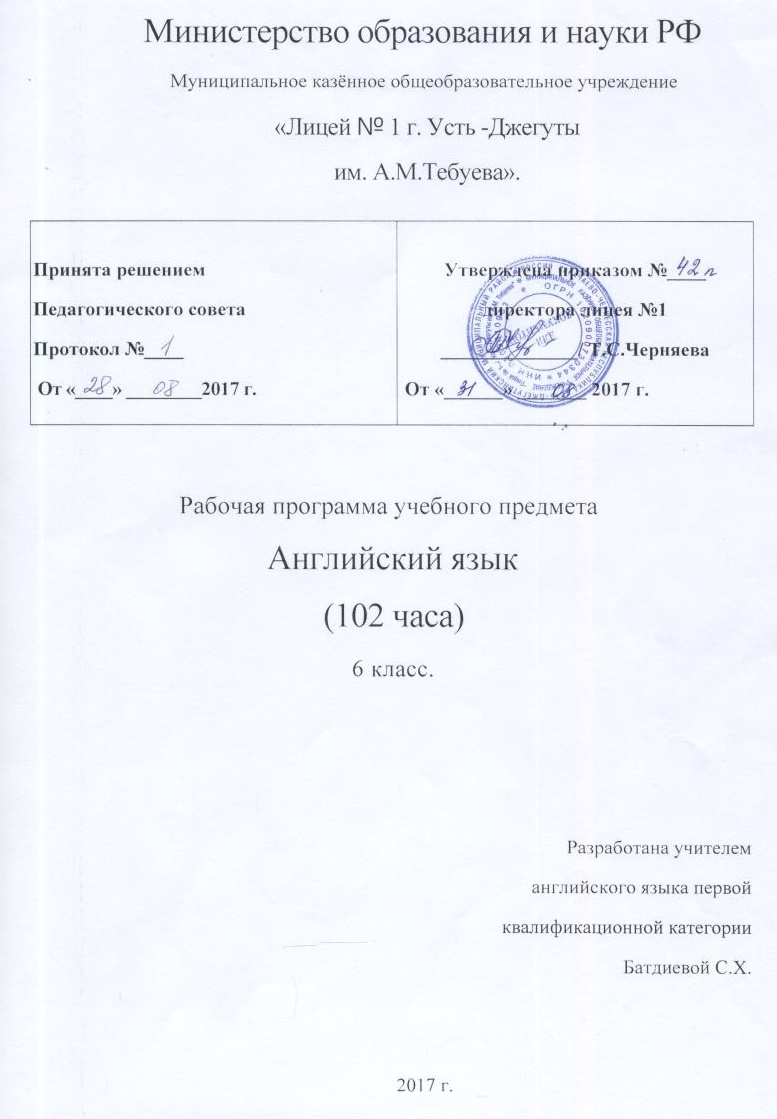 Пояснительная запискаРабочая программа по английскому языку составлена в соответствии с федеральным компонентом государственного стандарта общего образования. За основу рабочей программы взята  авторская программа по  английскому языку для 6 класса общеобразовательных школ В. Г. Апальков, Ю. Е. Ваулина, О. Е. Подоляко, Английский в фокусе – Москва, «Просвещение», 2014 г., отвечающей требованиям федерального компонента Государственного стандарта среднего общего образования по иностранным языкам, рекомендованной Министерством образования Российской Федерации, отражающих требования к модернизации содержания обучения и методик преподавания иностранных языков на средней ступени обучения.Планирование рассчитано на 102 часа (3 учебных часа в неделю). Учебно-методический комплект обеспечивает необходимый уровень языковой подготовки учащихся в соответствии с требованиями действующих образовательных программ и государственного образовательного стандарта.Учебно-методический комплект имеет гриф Министерства образования РФ для всех учебников, включен в Федеральный перечень учебников.Место курса в учебном планеНа изучение английского языка в 6 классе средней школы отводится 3 часа в неделю. Программа рассчитана на 102 часа (34 учебные недели), что соответствует учебному плану лицея.Цели обучения английскому языкуИзучение иностранного языка в целом и английского в частности в основной школе направлено на достижение следующих целей:развитие иноязычной коммуникативной компетенции в совокупности ее составляющих – речевой, языковой, социокультурной, компенсаторной, учебно-познавательной:1. речевая компетенция – развитие коммуникативных умений в четырех основных видах речевой деятельности (говорении, аудировании, чтении, письме);2. языковая компетенция – овладение новыми языковыми средствами (фонетическими, орфографическими, лексическими, грамматическими) в соответствии c темами, сферами и ситуациями общения, отобранными для основной школы; освоение знаний о языковых явлениях изучаемого языка, разных способах выражения мысли в родном и изучаемом языке;3. социокультурная компетенция – приобщение учащихся к культуре, традициям и реалиям стран/страны изучаемого иностранного языка в рамках тем, сфер и ситуаций общения, отвечающих опыту, интересам, психологическим особенностям учащихся, формирование умения представлять свою страну, ее культуру в условиях иноязычного межкультурного общения;4. компенсаторная компетенция – развитие умений выходить из положения в условиях дефицита языковых средств при получении и передаче информации;5. учебно-познавательная компетенция – дальнейшее развитие общих и специальных учебных умений; ознакомление с доступными учащимся способами и приемами самостоятельного изучения языков и культур, в том числе с использованием новых информационных технологий.развитие и воспитание у школьников понимания важности изучения иностранного языка в современном мире и потребности пользоваться им как средством общения, познания, самореализации и социальной адаптации; воспитание качеств гражданина, патриота; развитие национального самосознания, стремления к взаимопониманию между людьми разных сообществ, толерантного отношения к проявлениям иной культуры.Основное содержание программы1. Члены семьи и их внешность, черты характера, страны и национальности, наша Вселенная, притяжательный падеж существительных, абсолютная форма притяжательных местоимений.2. Дни недели, месяцы, времена года, комнаты и мебель, типы магазинов, известные улицы Великобритании и США, масштабирование, порядковые числительные, предлоги времени и места, some/any.3. Путешествия, виды транспорта, достопримечательности Лондона, значение красного цвета, безопасность на дорогах, гонки и гонщики, маршруты, гомографы, повелительное наклонение, модалный глагол can.4. Распорядок дня, развлечения, программы телевидения, идеальный день, ежедневные занятия британских подростков, виды графиков, простое настоящее время, наречия частотности, слова-связки5. Подготовка к вечеринке, Индийский фестиваль, празднование Хеллоуина, подарки на день рождения, подготовка к Новому году, заказ цветов, Шотландские игры, Л. Кэрол и зазеркалье, настоящее длительное время, глаголы make/do.6. Хобби и интересы, школьные клубы, игры и настольные игры, кукольный театр, покупка подарка, сложные существительные, сложносочинённые предложения, сравнение простого настоящего и настоящего длительного времени, глаголы состояния.7. Города-призраки, Уолт Дисней, супергерои, бюро находок, игрушки прошлого, прошедшее простое время.8. Типы жилищ, правила и инструкции, места в городе, знаки и их значения, ЭмпайрСтэйтБилдинг, микрорайоны, небоскрёбы мира, заказ театральных билетов, модальные глаголы must/mustn’t/can/haveto/don’thaveto/needn’t, степени сравнения прилагательных.9. Еда и напитки, вкусы и блюда, ёмкости и упаковки, Британские закусочные и блюда в них, посещение кафе, способы приготовления, пищевая пирамида, сбалансированное питание, британские деньги, заказ столика в ресторане, меню, как сделать заказ, не/исчисляемые существительные, обозначение количества.10. Занятия в каникулы и выходные, погода и одежда, достопримечательности Эдинбурга, типы пляжей, Сочи, заказ номера в гостинице, конструкция begoingto, настоящее длительное время в значении будущего, слова-связки because/so.Требования к уровню подготовки учащихся 6 классаВ результате изучения иностранного языка ученик должензнать/понимать:значения новых лексических единиц, связанных с тематикой данного этапа обучения исоответствующими ситуациями общения, в том числе оценочной лексики, реплик-клише речевого этикета, отражающих особенности культуры страны/стран изучаемого языка;значение изученных грамматических явлений в расширенном объеме (видовременные,неличные и неопределенно-личные формы глагола, формы условного наклонения, косвенная речь/косвенный вопрос, побуждение и др., согласование времен);страноведческую информацию из аутентичных источников, обогащающую социальный опыт школьников: сведения о стране/странах изучаемого языка, их науке и культуре, исторических и современных реалиях, общественных деятелях, месте в мировом сообществе и мировой культуре, взаимоотношениях с нашей страной, языковые средства и правила речевого и неречевого поведения в соответствии со сферой общения и социальным статусом партнера;уметь:говорение•    вести диалог, используя оценочные суждения, в ситуациях официального и неофициального общения  (в рамках изученной тематики); беседовать о себе, своих планах; участвовать в обсуждении проблем в связи с прочитанным/ прослушанным иноязычным текстом, соблюдая правила речевого этикета;•   рассказывать о своем окружении, рассуждать в рамках изученной тематики и проблематики; представлять социокультурный портрет своей страны и страны/стран изучаемого языка;аудирование•   относительно полно и точно понимать высказывания собеседника в распространенных стандартных ситуациях повседневного общения, понимать основное содержание и извлекать необходимую информацию из различных аудио- и видеотекстов: прагматических (объявления, прогноз погоды),
публицистических (интервью, репортаж), соответствующих тематике данной ступени обучения;чтение•   читать аутентичные тексты различных стилей: публицистические, художественные, научно-популярные, прагматические, используя основные виды чтения (ознакомительное, изучающее, поисковое/ просмотровое) в зависимости от коммуникативной задачи;письменная речь•   писать личное письмо, заполнять анкету, письменно излагать сведения о себе в форме, принятой в стране/странах изучаемого языка, делать выписки из иноязычного текста;использовать приобретенные знания и умения в практической деятельностии повседневной жизни для:общения с представителями других стран, ориентации в современном поликультурном мире;получения сведений из иноязычных источников информации (в том числе через Интернет), необходимых в образовательных и самообразовательных целях;расширения возможностей в выборе будущей профессиональной деятельности;изучения ценностей мировой культуры, культурного наследия и достижений других стран; ознакомления представителей зарубежных стран с культурой и достижениями России.Информационные ресурсы:1. Федеральный компонент государственного стандарта основного общего образования по иностранным языкам (2014г.),2. Примерная программа среднего общего образования Министерства Образования РФ, издательство «Дрофа», Москва, 2014 г. Составители: Э.Д. Днепров, А.Г. Аркадьев.3. Ю.В. Ваулина, Дж. Дули, О.Е. Подоляко, В. Эвенс. Учебник для общеобразовательных учреждений «Английский в фокусе» для 6 класса. М.: ExpressPublish: Просвещение, 2014.Перечень учебно-методического обеспеченияАудиоприложение для работы в 6кл. Москва, «Просвещение», 2014;	Н.И.Быкова, Дж. Дули, М.Д.Поспелова, В. Эванс  Английский язык 6кл. Учебник. Москва, «Просвещение», 2014;Н.И.Быкова, Дж. Дули, М.Д.Поспелова, В.Эванс  Английский язык 6кл. Рабочая тетрадь. Москва, «Просвещение», 2014;	Н.И.Быкова, Дж. Дули, М.Д.Поспелова, В. Эванс  Английский язык 6кл. Контрольные задания. Москва, «Просвещение», 2014;Н.И.Быкова, Дж. Дули, М.Д.Поспелова, В.Эванс  Английский язык 6кл,  Книга для учителя, Москва, «Просвещение», 2014;В.Г. Апальков, Ю.Е. Ваулина, О.Е. Подоляко, «Программы общеобразовательных учреждений» Английский язык  5-9 классы, Москва, «Просвещение», 2015;В.Г. Апальков, «Рабочие программы». Английский язык 5-9 классы, Москва, «Просвещение», 2015;«Примерные программы по учебным предметам». Иностранный язык 5-9 классы, Москва, «Просвещение», 2015.Календарно-тематическое планирование на 2017/2018 учебный год/ Английский язык/ Ваулина Ю.Е./ 6 класс№Тема урокаТема урокаТема урокаТема урокаТема урокаК-во часовК-во часовК-во часовК-во часовТип урокаТип урокаХарактеристика основных видов деятельности ученикаХарактеристика основных видов деятельности ученикаФормы контроляПланируемые результаты освоения материалаДата проведнияДата проведнияДата проведния№Тема урокаТема урокаТема урокаТема урокаТема урокаК-во часовК-во часовК-во часовК-во часовТип урокаТип урокаХарактеристика основных видов деятельности ученикаХарактеристика основных видов деятельности ученикаФормы контроляПланируемые результаты освоения материалаПланФактФакт1Вводный инструктаж по ТБ и ОТ. Летние каникулыВводный инструктаж по ТБ и ОТ. Летние каникулыВводный инструктаж по ТБ и ОТ. Летние каникулыВводный инструктаж по ТБ и ОТ. Летние каникулы11111Вводный урокВводный урокЗнакомство; работа с учебником и рабочей тетрадьюЗнакомство; работа с учебником и рабочей тетрадьюТекущий контрольУметь:делать сообщение о проведенном отдыхе.2 Члены семьи Члены семьи Члены семьи Члены семьи11111Урок изучения нового материалаУрок изучения нового материалаРабота с учебником, рабочей тетрадью Работа с учебником, рабочей тетрадью Текущий контрольНаучиться описывать внешность,Научиться писать письмо другу о  себе3Кто ты?Кто ты?Кто ты?Кто ты?11111Урок введения новых знанийУрок введения новых знанийРабота с учебником и рабочей тетрадью Работа с учебником и рабочей тетрадью Текущий контроль МНаучиться заполнять удостоверение личности 4Моя странаМоя странаМоя странаМоя страна11111Урок освоения новых знанийУрок освоения новых знанийРабота с учебником и рабочей тетрадьюРабота с учебником и рабочей тетрадьюТекущий контроль ВеликобританияНаучиться описывать местонахождение5ВеликобританияВеликобританияВеликобританияВеликобритания11111Урок изучения нового материалаУрок изучения нового материалаРабота с учебником и рабочей тетрадьюРабота с учебником и рабочей тетрадьюКонтроль монологической речиНаучиться составлять рассказ на основе прочитанного6СемьиСемьиСемьиСемьи11111Урок закрепления навыков Урок закрепления навыков Работа с учебником,  рабочей тетрадьюРабота с учебником,  рабочей тетрадьюКонтроль чтения с полным пониманиемНаучиться обсуждать прочитанный текст7Знакомство, приветствияЗнакомство, приветствияЗнакомство, приветствияЗнакомство, приветствия11111Урок совершенствования навыковУрок совершенствования навыковРабота с учебником и рабочей тетрадьюРабота с учебником и рабочей тетрадьюКонтроль всех видов речевой деятельности Научиться составлять диалоги этикетного характера8 Земля Земля Земля Земля11111Урок-презентация проекта Урок-презентация проекта Работа с учебником; Работа с учебником; Проектная работа № 1Уметь:составлять письменное сообщение о своем родном городе для сайта.Знать лексику по теме.9Progress Check № 1. Кто ты?Progress Check № 1. Кто ты?Progress Check № 1. Кто ты?Progress Check № 1. Кто ты?11111Урок обобщения исистематизациизнанийУрок обобщения исистематизациизнанийРабота с учебником;Работа с учебником;Контроль усвоения полученных знанийУметь:применять полученные знания;использовать изученную лексику.10Анализ проверочной работы. Кто ты?Анализ проверочной работы. Кто ты?Анализ проверочной работы. Кто ты?Анализ проверочной работы. Кто ты?11111Контроль письмаКонтроль письмаРабота с учебником и рабочей тетрадьюРабота с учебником и рабочей тетрадьюКонтроль навыков письменной речиУметь применять полученные знания 11Повторение пройденного материала. «Кто есть кто?»Работа с вводной страницей модуля 2Повторение пройденного материала. «Кто есть кто?»Работа с вводной страницей модуля 2Повторение пройденного материала. «Кто есть кто?»Работа с вводной страницей модуля 2Повторение пройденного материала. «Кто есть кто?»Работа с вводной страницей модуля 211111Урок совершенствования навыковУрок совершенствования навыковРабота с раздаточным материаломРабота с раздаточным материаломКонтроль навыков устной речиУметь:применять полученные знания;использовать изученную лексику.12 Время радости Время радости Время радости Время радости11111Контрольный урокКонтрольный урокРабота с учебником и рабочей тетрадьюРабота с учебником и рабочей тетрадьюСамостоятельная работа Уметь применять полученные знания13У меня домаУ меня домаУ меня домаУ меня дома11111Урок изучения нового материалаУрок изучения нового материалаРабота с учебником и рабочей тетрадью Время радостиРабота с учебником и рабочей тетрадью Время радостиКонтроль всех видов чтения14По соседству Мой микро районПо соседству Мой микро районПо соседству Мой микро районПо соседству Мой микро район11111Урок совершенствования сформированных навыковУрок совершенствования сформированных навыковРабота с учебником и рабочей тетрадью Работа с учебником и рабочей тетрадью Контроль всех видов  чтенияНаучиться описывать свой микрорайон1515Знаменитые улицы Знаменитые улицы Знаменитые улицы Знаменитые улицы 1111Урок совершенствования сформированных навыковУрок совершенствования сформированных навыковРабота с учебником и рабочей тетрадьюРабота с учебником и рабочей тетрадьюТекущий контроль Уметь выразительно читать1616ДачиДачиДачиДачи1111Урок введения новых знанийУрок введения новых знанийРабота с учебником, рабочей тетрадью Работа с учебником, рабочей тетрадью Текущий контрольНаучиться делать сообщение на основе прочитанного1717Заявка на обслуживаниеЗаявка на обслуживаниеЗаявка на обслуживаниеЗаявка на обслуживание1111Урок освоения новых знанийУрок освоения новых знанийРабота с учебником и рабочей тетрадью Работа с учебником и рабочей тетрадью Текущий контроль Уметь составлять диалоги этикетного характера1818Progress Check 2                    У меня домаProgress Check 2                    У меня домаProgress Check 2                    У меня домаProgress Check 2                    У меня дома1111Урок изучения нового материалаУрок изучения нового материалаРабота с учебником и рабочей тетрадьюРабота с учебником и рабочей тетрадьюКонтроль усвоения полученных знаний Заявка на обслуживаниеУметь составлять диалоги этикетного характера1919Анализ проверочной работы.                У меня дома                   Анализ проверочной работы.                У меня дома                   Анализ проверочной работы.                У меня дома                   Анализ проверочной работы.                У меня дома                   1111Урок закрепления навыковУрок закрепления навыковРабота с учебником и рабочей тетрадьюРабота с учебником и рабочей тетрадьюКонтрольчтения с полным пониманиемУметь:применять полученные знания;использовать изученную лексику.Знать лексику по теме.2020Повторение пройденного материала. «У меня дома» Работа с вводной страницей модуля 3 Повторение пройденного материала. «У меня дома» Работа с вводной страницей модуля 3 Повторение пройденного материала. «У меня дома» Работа с вводной страницей модуля 3 Повторение пройденного материала. «У меня дома» Работа с вводной страницей модуля 3 1111Урок совершенствования навыковУрок совершенствования навыковРабота с учебником, рабочей тетрадьюРабота с учебником, рабочей тетрадьюКонтроль всех видов речевой деятельностиУметь:составлять диалог обмен мнениями на базе повествования о событиях в прошлом;читать с пониманием содержания основного текста.Знать лексику по теме.2121Безопасность на дорогахБезопасность на дорогахБезопасность на дорогахБезопасность на дорогах1111Урок совершенствования навыковУрок совершенствования навыковРабота с раздаточным материаломРабота с раздаточным материаломПроектная работа№2. Уметь:применять полученные знания;использовать изученную лексику.Знать лексику по теме.2222В движенииВ движенииВ движенииВ движении1111Урок обобщения исистематизациизнанийУрок обобщения исистематизациизнанийРабота с учебником;Работа с учебником;Контроль усвоения полученных знанийУметь:применять полученные знания;использовать изученную лексику.2323С ветеркомС ветеркомС ветеркомС ветерком1111Урок закрепления навыковУрок закрепления навыковРабота с учебником и рабочей тетрадью Работа с учебником и рабочей тетрадью Текущий контрольУметь:использовать изученный грамматический материал2424Виды транспорта в Лондоне    Как пройти?Виды транспорта в Лондоне    Как пройти?Виды транспорта в Лондоне    Как пройти?Виды транспорта в Лондоне    Как пройти?1111 Работа с учебником и рабочей тетрадью Работа с учебником и рабочей тетрадьюТекущий контрольУметь применять полученные знания 2525Progress Check 3           Что означает красный цвет?Progress Check 3           Что означает красный цвет?Progress Check 3           Что означает красный цвет?Progress Check 3           Что означает красный цвет?1111Урок обобщения исистематизациизнанийУрок обобщения исистематизациизнанийРабота с учебником и рабочей тетрадьюРабота с учебником и рабочей тетрадьюКонтроль грамматических навыковУметь применять полученные знания2626Анализ проверочной работы. Что означает красный цвет?                   Анализ проверочной работы. Что означает красный цвет?                   Анализ проверочной работы. Что означает красный цвет?                   Анализ проверочной работы. Что означает красный цвет?                   1111Урок совершенствования сформированных навыковУрок совершенствования сформированных навыковКонтроль всех видов чтенияУметь:работать с описанием иллюстраций;строить высказывания на основе прочитанного;передавать краткое содержание прочитанного материала;переводить отрывок из художественной литературы.Знать лексику по теме.272727Повторение пройденного материала. Безопасность на дорогахПовторение пройденного материала. Безопасность на дорогахПовторение пройденного материала. Безопасность на дорогах1111Урок изучения нового материалаУрок изучения нового материалаУрок изучения нового материалаРабота с учебником, рабочей тетрадьюТекущий контрольУметь:использовать изученный грамматический материал282828День иночь – суткипрочьДень иночь – суткипрочьДень иночь – суткипрочь1111Урок введения новых знанийУрок введения новых знанийУрок введения новых знанийРабота с учебником и рабочей тетрадьюТекущий контрольНаучиться составлять диалог – интервью о распорядке дня 292929 Как насчет…? Как насчет…? Как насчет…?1111Урок освоения новых знанийУрок освоения новых знанийУрок освоения новых знанийРабота с учебником, рабочей тетрадьюВыборочный опрос Уметь делать сообщение на основе прочитанного303030Мой любимый деньМой любимый деньМой любимый день1111Урок изучения нового материалаУрок изучения нового материалаУрок изучения нового материалаРабота с учебником и рабочей тетрадьюКонтроль монологической речиУметь составлять диалог о своем идеальном дне313131Жизнь подростков в ВеликобританииЖизнь подростков в ВеликобританииЖизнь подростков в Великобритании1111Урок закрепления навыковУрок закрепления навыковУрок закрепления навыковРабота с учебником, рабочей тетрадьюКонтроль чтения с полным пониманиемУметь делать сообщение на основе прочитанного323232Спотлаит в России. ПриветСпотлаит в России. ПриветСпотлаит в России. Привет1111Урок совершенствования навыковУрок совершенствования навыковУрок совершенствования навыковРабота с учебником, рабочей тетрадьюКонтроль всех видов речевой деятельности Уметь делать сообщение на основе прочитанного333333Назначение/отмена встречиНазначение/отмена встречиНазначение/отмена встречи1111Урок-презентация проектаУрок-презентация проектаУрок-презентация проектаРабота с учебником; выполнение творческой работы в коллективеПроектная работа № 3Уметь составлять диалог этикетного характера343434Уметь составлять диалог этикетного характераУметь составлять диалог этикетного характераУметь составлять диалог этикетного характера1111Урок обобщения исистематизациизнанийУрок обобщения исистематизациизнанийУрок обобщения исистематизациизнанийКонтроль усвоения полученных знанийУметь:применять полученные знания;использовать изученную лексику.35 35 35 Progress Check 4 . «День за днем» Progress Check 4 . «День за днем» Progress Check 4 . «День за днем» 1111Урок совершенствования навыковУрок совершенствования навыковУрок совершенствования навыковРабота с рабочей тетрадьюКонтроль грамматических навыковУметь:применять изученный грамматический материал363636Анализ проверочной работы. «День за днем»Анализ проверочной работы. «День за днем»Анализ проверочной работы. «День за днем»1111Контрольный урокКонтрольный урокКонтрольный урокУметь применять полученные знания 373737Повторение пройденного материала. Работа с вводной страницей модуля 5 Повторение пройденного материала. Работа с вводной страницей модуля 5 Повторение пройденного материала. Работа с вводной страницей модуля 5 1111Урок совершенствования сформированных навыковУрок совершенствования сформированных навыковУрок совершенствования сформированных навыковРабота с рабочей тетрадьюКонтроль всех видов чтенияУметь:работать с описанием иллюстраций;читать с полным пониманием прочитанного и находить необходимую информацию.прогнозировать содержание текста;строить высказывания на основе прочитанного;передавать краткое содержание прочитанного материала;вести беседу на основе прочитанного материала;переводить отрывок из художественной литературы.Знать лексику по теме.383838Время праздниковВремя праздниковВремя праздников1111Урок изучения нового материалаУрок изучения нового материалаРабота с учебником и рабочей тетрадьюРабота с учебником и рабочей тетрадьюТекущий контрольНаучиться подписывать открытку - приглашение393939ОтпразднуемОтпразднуемОтпразднуем1111Урок введения новых знанийУрок введения новых знанийРабота с учебником и рабочей тетрадьюРабота с учебником и рабочей тетрадьюТекущий контрольНаучиться описывать праздник404040 Особые дни) Особые дни) Особые дни)1111Урок освоения новых знанийУрок освоения новых знанийРабота с учебником и рабочей тетрадьюРабота с учебником и рабочей тетрадьюТекущий контрольУметь описывать праздник414141 Шотландскиеигры Шотландскиеигры Шотландскиеигры1111Урок изучения нового материалаУрок изучения нового материалаРабота с учебником, рабочей тетрадьюРабота с учебником, рабочей тетрадьюКонтроль монологической речиНаучиться описывать иллюстрации к тексту424242Белые ночиБелые ночиБелые ночи1111Урок закрепления навыковУрок закрепления навыковРабота с учебником, рабочей тетрадьюРабота с учебником, рабочей тетрадьюКонтроль чтения с полным пониманиемУметь описывать иллюстрации к тексту Знать лексику по теме.434343 Как заказатьцветы Как заказатьцветы Как заказатьцветы1111Урок совершенствования навыковУрок совершенствования навыковРабота с учебником, рабочей тетрадьюРабота с учебником, рабочей тетрадьюКонтроль всех видов речевой деятельностиНаучиться отвечать на вопросы по тексту444444В ЗазеркальеВ ЗазеркальеВ Зазеркалье1111Урок-презентация проекта Урок-презентация проекта Работа с учебником; выполнение творческой работы в коллективеРабота с учебником; выполнение творческой работы в коллективеПроектная работа № 4Научиться составлять список подарков для членов семьи454545Progress Check 5. «Праздники»Progress Check 5. «Праздники»Progress Check 5. «Праздники»1111Урок закрепления навыковУрок закрепления навыковвыполнение Progress Check  систематизация знанийвыполнение Progress Check  систематизация знанийКонтроль письменной речи464646Анализ проверочной работы. «Праздники»Анализ проверочной работы. «Праздники»Анализ проверочной работы. «Праздники»1111Урок обобщения исистематизациизнанийУрок обобщения исистематизациизнанийРабота с учебником;Работа с учебником;Контроль усвоения полученных знанийУметь:применять полученные знания;использовать изученную лексику.4747471111Контрольный урокКонтрольный урокВыполнение контрольной работыВыполнение контрольной работыКонтрольная работа №2Уметь применять полученные знания 484848Повторение пройденного материала. «Праздники»Работа с вводной страницей модуля 5Повторение пройденного материала. «Праздники»Работа с вводной страницей модуля 5Повторение пройденного материала. «Праздники»Работа с вводной страницей модуля 51111Урок совершенствования сформированных навыковУрок совершенствования сформированных навыковКонтроль всех видов чтенияУметь применять полученные знания Знать лексику по теме.494949СвободноевремяСвободноевремяСвободноевремя1111Урок совершенствования сформированных навыковУрок совершенствования сформированных навыковРабота с книгой для чтения «PeterPen»Работа с книгой для чтения «PeterPen»Контроль всех видов чтенияНаучиться делать сообщение на основе прочитанногоЗнать лексику по теме.505050Игра!Игра!Игра!111Урок формирования навыковУрок формирования навыковУрок формирования навыковРабота с учебником, рабочей тетрадьюРабота с учебником, рабочей тетрадьюТекущий контрольНаучиться составлять микро диалоги о видах игр515151Скоротаемвремя!Скоротаемвремя!Скоротаемвремя!111Урок систематизации знанийУрок систематизации знанийУрок систематизации знанийРабота с учебником, рабочей тетрадьюРабота с учебником, рабочей тетрадьюТекущий контрольУметь составлять диалог (по телефону) – на основе прочитанного525252НастольныеигрыНастольныеигрыНастольныеигры111Урок изучения нового материалаУрок изучения нового материалаУрок изучения нового материалаРабота с учебником и рабочей тетрадьюРабота с учебником и рабочей тетрадьюТекущий контрольНаучиться составлять диалог (любимые игры) – на основе прочитанного Знать лексику по теме.535353СвободноевремяСвободноевремяСвободноевремя111Урок систематизации знанийУрок систематизации знанийУрок систематизации знанийРабота с учебником, рабочей тетрадьюРабота с учебником, рабочей тетрадьюКонтроль монологической речиУметь делать сообщение на основе прочитанного, обсуждать текст Знать лексику по теме.545454ПокупкаподаркаПокупкаподаркаПокупкаподарка111Урок систематизации знанийУрок систематизации знанийУрок систематизации знанийРабота с учебником, рабочей тетрадьюРабота с учебником, рабочей тетрадьюКонтроль чтения с полным пониманиемЗнать лексику по теме.555555КукольныйтеатрКукольныйтеатрКукольныйтеатр111Урок систематизации знанийУрок систематизации знанийУрок систематизации знанийВыполнение контрольной работы Выполнение контрольной работы Контроль всех видов речевой деятельностиУметь применять полученные знания. 565656Progress Check 6 «Развлечения»Progress Check 6 «Развлечения»Progress Check 6 «Развлечения»111Урок-презентация проектаУрок-презентация проектаУрок-презентация проектаРабота с учебником; выполнение Работа с учебником; выполнение Проектная работа № 5Уметь применять полученные знания.575757Анализ проверочной работы. «Развлечения»Анализ проверочной работы. «Развлечения»Анализ проверочной работы. «Развлечения»111Урок обобщения исистематизациизнанийУрок обобщения исистематизациизнанийУрок обобщения исистематизациизнанийРабота с учебником и рабочей тетрадьюРабота с учебником и рабочей тетрадьюКонтроль усвоения полученных знанийУметь:применять полученные знания;использовать изученную лексику.585858Повторение пройденного материала Работа с вводной страницей модуля 6Повторение пройденного материала Работа с вводной страницей модуля 6Повторение пройденного материала Работа с вводной страницей модуля 6111Урок закрепления навыковУрок закрепления навыковУрок закрепления навыковКонтроль всех видов чтенияУметь:работать с описанием иллюстраций;читать с полным пониманием прочитанного и находить необходимую информацию.прогнозировать содержание текста;строить высказывания на основе прочитанного;передавать краткое содержание прочитанного материала;вести беседу на основе прочитанного материала;переводить отрывок из художественной литературы.Знать лексику по теме.595959В прошломВ прошломВ прошлом111Урок изучения нового материалаУрок изучения нового материалаУрок изучения нового материалаРабота с учебником, рабочей тетрадьюРабота с учебником, рабочей тетрадьюТекущий контрольНаучиться брать интервью о родном городе Знать лексику по теме 606060Дух ХеллоуинаДух ХеллоуинаДух Хеллоуина111Урок введения новых знанийУрок введения новых знанийУрок введения новых знанийРабота с учебником, рабочей тетрадьюРабота с учебником, рабочей тетрадьюТекущий контрольУметь устно рассказывать по плану616161Они былипервымиОни былипервымиОни былипервыми111Урок освоения новых знанийУрок освоения новых знанийУрок освоения новых знанийРабота с учебником и рабочей тетрадьюРабота с учебником и рабочей тетрадьюТекущий контрольУметь высказываться о любимом герое626262СтальнойчеловекСтальнойчеловекСтальнойчеловек111Урок изучения нового материалаУрок изучения нового материалаУрок изучения нового материалаРабота с учебником, рабочей тетрадьюРабота с учебником, рабочей тетрадьюКонтроль монологической речи Уметь высказываться о любимом герое636363СлаваСлаваСлава111Урок закрепле-ния навыковУрок закрепле-ния навыковУрок закрепле-ния навыковРабота с учебником и рабочей тетрадьюРабота с учебником и рабочей тетрадьюКонтроль чтения с полным пониманиемУметь высказываться на основе прочитанного646464В бюро находокВ бюро находокВ бюро находок111Урок совершенствования навыковУрок совершенствования навыковУрок совершенствования навыковРабота с учебником, рабочей тетрадьюРабота с учебником, рабочей тетрадьюКонтроль всех видов речевой деятельностиУметь составлять этикетные диалоги на основе прочитанного656565Играя впрошлоеИграя впрошлоеИграя впрошлое111Урок-презентация проекта Урок-презентация проекта Урок-презентация проекта Работа с учебником; выполнение творческой работы в коллективеРабота с учебником; выполнение творческой работы в коллективеПроектная работа № 6Уметь делать сообщение на основе прочитанного666666Progress Check 7 В прошломProgress Check 7 В прошломProgress Check 7 В прошлом111Урок обобщения исистематизациизнанийУрок обобщения исистематизациизнанийУрок обобщения исистематизациизнанийвыполнение Progress Check систематизация знанийвыполнение Progress Check систематизация знанийКонтроль усвоения полученных знаний676767Анализ проверочной работы. В прошломАнализ проверочной работы. В прошломАнализ проверочной работы. В прошлом111Урок совершенствования сформированных навыковУрок совершенствования сформированных навыковУрок совершенствования сформированных навыковКонтроль всех видов чтенияЗнать лексику по теме.686868Повторение пройденного материала.   Работа с вводной страницей модуля 7Повторение пройденного материала.   Работа с вводной страницей модуля 7Повторение пройденного материала.   Работа с вводной страницей модуля 711Урок совершенствования сформированных навыковУрок совершенствования сформированных навыковУрок совершенствования сформированных навыковУрок совершенствования сформированных навыковРабота с учебником, рабочей тетрадьюРабота с учебником, рабочей тетрадьюТекущий контрольУметь:составлять вопросы викторины;составлять ответы на вопросы викторины;воспринимать на слух с выборочным пониманием информации;696969Таковы правилаТаковы правилаТаковы правила11Урок введения новых знанийУрок введения новых знанийУрок введения новых знанийУрок введения новых знанийРабота с учебником, рабочей тетрадьюРабота с учебником, рабочей тетрадьюТекущий контрольУметь отвечать на поставленные вопросы707070А давай…?А давай…?А давай…?11Урок освоения новых знанийУрок освоения новых знанийУрок освоения новых знанийУрок освоения новых знанийРабота с учебником, рабочей тетрадьюРабота с учебником, рабочей тетрадьюТекущий контрольУметь отвечать на вопросы по прочитанному тексту717171Правила иинструкцииПравила иинструкцииПравила иинструкции11Урок изучения нового материалаУрок изучения нового материалаУрок изучения нового материалаУрок изучения нового материалаРабота с учебником, рабочей тетрадьюРабота с учебником, рабочей тетрадьюКонтроль монологической речиНаучиться составлять диалоги по теме Знать лексику по теме 727272ВершинымираВершинымираВершинымира11Урок закрепления навыковУрок закрепления навыковУрок закрепления навыковУрок закрепления навыковРабота с учебником, рабочей тетрадьюРабота с учебником, рабочей тетрадьюКонтроль чтения с полным пониманиемНаучиться делать связное высказывание на основе прочитанного Знать лексику по теме.737373МосковскийзоопаркМосковскийзоопаркМосковскийзоопарк11Урок совершенствования навыковУрок совершенствования навыковУрок совершенствования навыковУрок совершенствования навыковРабота с учебником, рабочей тетрадьюРабота с учебником, рабочей тетрадьюКонтроль всех видов речевой деятельностиУметь делать сообщение на основе прочитанногоЗнать лексику по теме.747474ЗаказтеатральныхбилетовЗаказтеатральныхбилетовЗаказтеатральныхбилетов11Урок-презентация проекта Урок-презентация проекта Урок-презентация проекта Урок-презентация проекта Работа с учебником; выполнение творческой работы в коллективеРабота с учебником; выполнение творческой работы в коллективеПроектная работа № 7Уметь вести диалоги этикетного характера на основе прочитанного Знать лексику по теме.757575Чисто ли втвоем микро_районе?)Чисто ли втвоем микро_районе?)Чисто ли втвоем микро_районе?)11Урок обобщения исистематизациизнанийУрок обобщения исистематизациизнанийУрок обобщения исистематизациизнанийУрок обобщения исистематизациизнанийКонтроль усвоения полученных знанийУметь вести диалоги этикетного характера на основе прочитанногоЗнать лексику по теме.767676Progress Check 8 Правила и инструкции Progress Check 8 Правила и инструкции Progress Check 8 Правила и инструкции 11Контрольный урокКонтрольный урокКонтрольный урокКонтрольный урокВыполнение контрольной работыВыполнение контрольной работыКонтроль усвоения полученных знаний777777Анализ проверочной работы. Правила иинструкцииАнализ проверочной работы. Правила иинструкцииАнализ проверочной работы. Правила иинструкции11Урок совершенствования сформированных навыковУрок совершенствования сформированных навыковУрок совершенствования сформированных навыковУрок совершенствования сформированных навыковРабота с раздаточным материаломРабота с раздаточным материаломКонтроль грамматических навыков787878Повторение пройденного материала.  Работа с вводной страницей модуляПовторение пройденного материала.  Работа с вводной страницей модуляПовторение пройденного материала.  Работа с вводной страницей модуля11Урок совершенствования сформированных навыковУрок совершенствования сформированных навыковУрок совершенствования сформированных навыковУрок совершенствования сформированных навыковКонтроль усвоения полученных знанийУметь:работать с описанием иллюстраций;читать с полным пониманием прочитанного и находить необходимую информацию.прогнозировать содержание текста;строить высказывания на основе прочитанного;передавать краткое содержание прочитанного материала;вести беседу на основе прочитанного материала;переводить отрывок из художественной литературы.Знать лексику по теме.797979Еда и питьеЕда и питьеЕда и питье11Урок изучениянового материалаУрок изучениянового материалаУрок изучениянового материалаУрок изучениянового материалаРабота с учебником, рабочей тетрадьюРабота с учебником, рабочей тетрадьюРабота с учебником, рабочей тетрадьюНаучиться составлять микродиалоги по образцу. Уметь писать текст о своем питании80808011Урок введения новых знанийУрок введения новых знанийУрок введения новых знанийУрок введения новых знанийРабота с учебником, рабочей тетрадьюРабота с учебником, рабочей тетрадьюТекущий контрольУметь вести диалог-расспрос, этикетные диалоги по теме818181Давай готовить!Давай готовить!Давай готовить!11Урок освоения новых знанийУрок освоения новых знанийУрок освоения новых знанийУрок освоения новых знанийРабота с учебником, рабочей тетрадьюРабота с учебником, рабочей тетрадьюТекущий контрольУметь писать письмо (email)другу Знать особенности написания эссе, лексику по теме.828282Кафе и закусочные в ВеликобританииКафе и закусочные в ВеликобританииКафе и закусочные в Великобритании11Урок изучения нового материалаУрок изучения нового материалаУрок изучения нового материалаУрок изучения нового материалаРабота с учебником, рабочей тетрадьюРабота с учебником, рабочей тетрадьюКонтроль монологической речиУметь:Прогнозировать содержания текста;составлять тезисы; излагать содержания прочитанного;писать статью.Знать лексику по теме, особенности написания статьи. 838383ГрибыГрибыГрибы11Урок закрепления навыковУрок закрепления навыковУрок закрепления навыковУрок закрепления навыковРабота с учебником, рабочей тетрадьюРабота с учебником, рабочей тетрадьюКонтроль чтения с полным пониманиемУметь:читать с полным пониманием прочитанного;делать сообщение на основе прочитанного.Знать лексику по теме.848484Заказ столикав ресторанеЗаказ столикав ресторанеЗаказ столикав ресторане11Урок-презентация проекта Урок-презентация проекта Урок-презентация проекта Урок-презентация проекта Работа с учебником; выполнение творческой работы в коллективеРабота с учебником; выполнение творческой работы в коллективеПроектная работа № 8Уметь:составлять сообщение на основе прочитанного;писать кулинарные рецепты.Знать лексику по теме.858585КулинарияКулинарияКулинария11Урок обобщения исистематизациизнанийУрок обобщения исистематизациизнанийУрок обобщения исистематизациизнанийУрок обобщения исистематизациизнанийТекущий контрольУметь:составлять высказывания на основе прочитанного;писать текст с использованием идиом и поговорок о еде;читать с полным пониманием содержания.Знать идиомы и поговорки о еде.868686Progress Check 9 Еда и питьеProgress Check 9 Еда и питье11Урок изучения нового материалаУрок изучения нового материалаУрок изучения нового материалаУрок изучения нового материалаРабота с учебником, рабочей тетрадьюРабота с учебником, рабочей тетрадьюРабота с учебником, рабочей тетрадьюКонтроль усвоения полученных знанийУметь:применять полученные знания;использовать изученную лексику.878787Анализ проверочной работы.                           Еда и питьеАнализ проверочной работы.                           Еда и питье11Урок введения новых знанийУрок введения новых знанийУрок введения новых знанийУрок введения новых знанийРабота с учебником, рабочей тетрадьюРабота с учебником, рабочей тетрадьюРабота с учебником, рабочей тетрадьюТекущий контроль Уметь:применять полученные знания;использовать изученную лексику.888888Повторение пройденного материала. Работа с вводной страницей модуля 10Повторение пройденного материала. Работа с вводной страницей модуля 1011Урок освоения новых знанийУрок освоения новых знанийУрок освоения новых знанийУрок освоения новых знанийРабота с учебником, рабочей тетрадьюРабота с учебником, рабочей тетрадьюРабота с учебником, рабочей тетрадьюТекущий контрольУметь:составлять высказывания на основе прочитанного;898989Планы на каникулыПланы на каникулы11Урок изучения нового материалаУрок изучения нового материалаУрок изучения нового материалаУрок изучения нового материалаРабота с учебником, рабочей тетрадьюРабота с учебником, рабочей тетрадьюРабота с учебником, рабочей тетрадьюКонтроль диалогической речиНаучиться вести диалог-расспрос об отдыхе, о планах909090Какая погода?Какая погода?11Урок закрепления навыковУрок закрепления навыковУрок закрепления навыковУрок закрепления навыковРабота с учебником, рабочей тетрадьюРабота с учебником, рабочей тетрадьюРабота с учебником, рабочей тетрадьюКонтроль чтения с полным пониманиемУметь:составлять сообщение на основе прочитанного;Знать лексику по теме.919191Выходные судовольствиемВыходные судовольствием11Урок совершенствования навыковУрок совершенствования навыковУрок совершенствования навыковУрок совершенствования навыковРабота с учебником, рабочей тетрадьюРабота с учебником, рабочей тетрадьюРабота с учебником, рабочей тетрадьюКонтроль всех видов речевой деятельностиНаучиться писать письмо929292В Эдинбургна каникулы!В Эдинбургна каникулы!11Урок-презентация проекта Урок-презентация проекта Урок-презентация проекта Урок-презентация проекта Работа с учебником; выполнение творческой работы в коллективеРабота с учебником; выполнение творческой работы в коллективеРабота с учебником; выполнение творческой работы в коллективеПроектная работа № 9Научиться писать статьюЗнать лексику по теме.939393СочиСочи11Урок обобщения исистематизациизнанийУрок обобщения исистематизациизнанийУрок обобщения исистематизациизнанийУрок обобщения исистематизациизнанийКонтроль усвоения полученных знанийУметь:применять полученные знания;использовать изученную лексику.949494 Бронирование номера вгостинице Бронирование номера вгостинице11Урок изучения нового материалаУрок изучения нового материалаУрок изучения нового материалаУрок изучения нового материалаУрок изучения нового материалаРабота с учебником, рабочей тетрадьюРабота с учебником, рабочей тетрадьюТекущий контрольУметь вести диалог-расспрос (по образцу)959595ПляжиПляжи11Урок введения новых знанийУрок введения новых знанийУрок введения новых знанийУрок введения новых знанийУрок введения новых знанийРабота с учебником, рабочей тетрадьюРабота с учебником, рабочей тетрадьюТекущий контрольУметь делать сообщение на основе прочитанного969696Progress Check 10 Планы на каникулыProgress Check 10 Планы на каникулы11Урок освоения новых знанийУрок освоения новых знанийУрок освоения новых знанийУрок освоения новых знанийУрок освоения новых знанийРабота с учебником, рабочей тетрадьюРабота с учебником, рабочей тетрадьюТекущий контроль979797Анализ проверочной работы. Планы на каникулыАнализ проверочной работы. Планы на каникулы11Урок изучения нового материалаУрок изучения нового материалаУрок изучения нового материалаУрок изучения нового материалаУрок изучения нового материалаРабота с учебником, рабочей тетрадьюРабота с учебником, рабочей тетрадьюКонтроль монологической речи989898Контрольная работа. «Исчисляемые и неисчисляемые существительные»Контрольная работа. «Исчисляемые и неисчисляемые существительные»11Урок закрепле-ния навыковУрок закрепле-ния навыковУрок закрепле-ния навыковУрок закрепле-ния навыковУрок закрепле-ния навыковРабота с учебником, рабочей тетрадьюРабота с учебником, рабочей тетрадьюКонтроль чтения с полным пониманиемУметь:читать с полным пониманием содержания;обсуждать текст; делать сообщение на основе прочитанного.Знать лексику по теме.999999Анализ контрольной работы. «Исчисляемые и неисчисляемые существительные»Анализ контрольной работы. «Исчисляемые и неисчисляемые существительные»11Урок совершенствования навыковУрок совершенствования навыковУрок совершенствования навыковУрок совершенствования навыковУрок совершенствования навыковРабота с учебником, рабочей тетрадьюРабота с учебником, рабочей тетрадьюКонтроль всех видов речевой деятельностиУметь:составлять диалог-расспрос (по образцу);читать с пониманием общего содержания.Знать лексику по теме.100100100Повторение пройденного материала. Повторение лексики. «Кулинария»Повторение пройденного материала. Повторение лексики. «Кулинария»11Урок-презентация проекта Урок-презентация проекта Урок-презентация проекта Урок-презентация проекта Урок-презентация проекта Работа с учебником; выполнение творческой работы в коллективеРабота с учебником; выполнение творческой работы в коллективеПроектная работа № 10Уметь:делать сообщение на основе прочитанного;читать с полным пониманием содержания;составлять рассказ.Знать лексику по теме.101101101Повторение пройденного материала Выходные с довольствиемПовторение пройденного материала Выходные с довольствием11Контрольный урокКонтрольный урокКонтрольный урокКонтрольный урокКонтрольный урокВыполнение итоговой контрольной работыВыполнение итоговой контрольной работыУметь применять полученные знания 102102102 Обобщающий урок. Планы на каникулы Обобщающий урок. Планы на каникулы11Урок совершенствования сформированных навыковУрок совершенствования сформированных навыковУрок совершенствования сформированных навыковУрок совершенствования сформированных навыковУрок совершенствования сформированных навыковКонтроль всех видов чтенияУметь:работать с описанием иллюстраций;читать с полным пониманием прочитанного и находить необходимую информацию.прогнозировать содержание текста;строить высказывания на основе прочитанного;передавать краткое содержание прочитанного материала;вести беседу на основе прочитанного материала;переводить отрывок из художественной литературы.Знать лексику по теме.